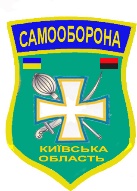 УКРАЇНАКИЇВСЬКА ОБЛАСТЬСАМООБОРОНА В КИЇВСЬКІЙ ОБЛАСТІ
07254, Київська область, Іванківський район, с. Обуховичі, вул. Дружби, 34e-mail: samooborona.ivankiv@online.ua тел.: 0969701852                                                       Біографічна довідкаБереговий Олег ЛеонідовичГромадянин УкраїниНародився: 30 грудня 1983 р., в м.Жмеринка Вінницької областіОсвіта повна вища:  2002 - 2005 Київський національний економічний Університет імені Вадима Гетьмана, юридичний факультет.2016 – 2019 Київський національний економічний Університет імені Вадима Гетьмана,факультет фінансів.2019 - 2020 Національний університет біоресурсів і природокористування України, гуманітарно – педагогічний факультет, магістр за кваліфікацією: Соціальна робота, менеджер у соціальній сфері, викладач із соціальної педагогіки;Досвід роботи: 05.2003 -  09.2004 Директор ПП «Лан - Сервіс»11.2004 - 05.2005  Директор ПП «Машремгруп»2006 – 2016 Підприємницька діяльність2016 – 2020 Директор комунального підприємства Іванківської районної ради «Екогоспресурс» 2020 – по цей час Заступник директора ТОВ «Тріом - Агро» Додаткова інформація:2015 – 2020 депутат Іванківської районної ради VII скликання2020 – по цей час депутат Іванківської селищної ради VIIІ скликанняГолова Іванківського відокремленого підрозділу Громадської організації «Самооборона в Київській області»  Сімейний стан:Не одруженийАдреса:07254, Київська область, Іванківський район, с. Обуховичі, вул. Дружби, 34тел. 0969701852